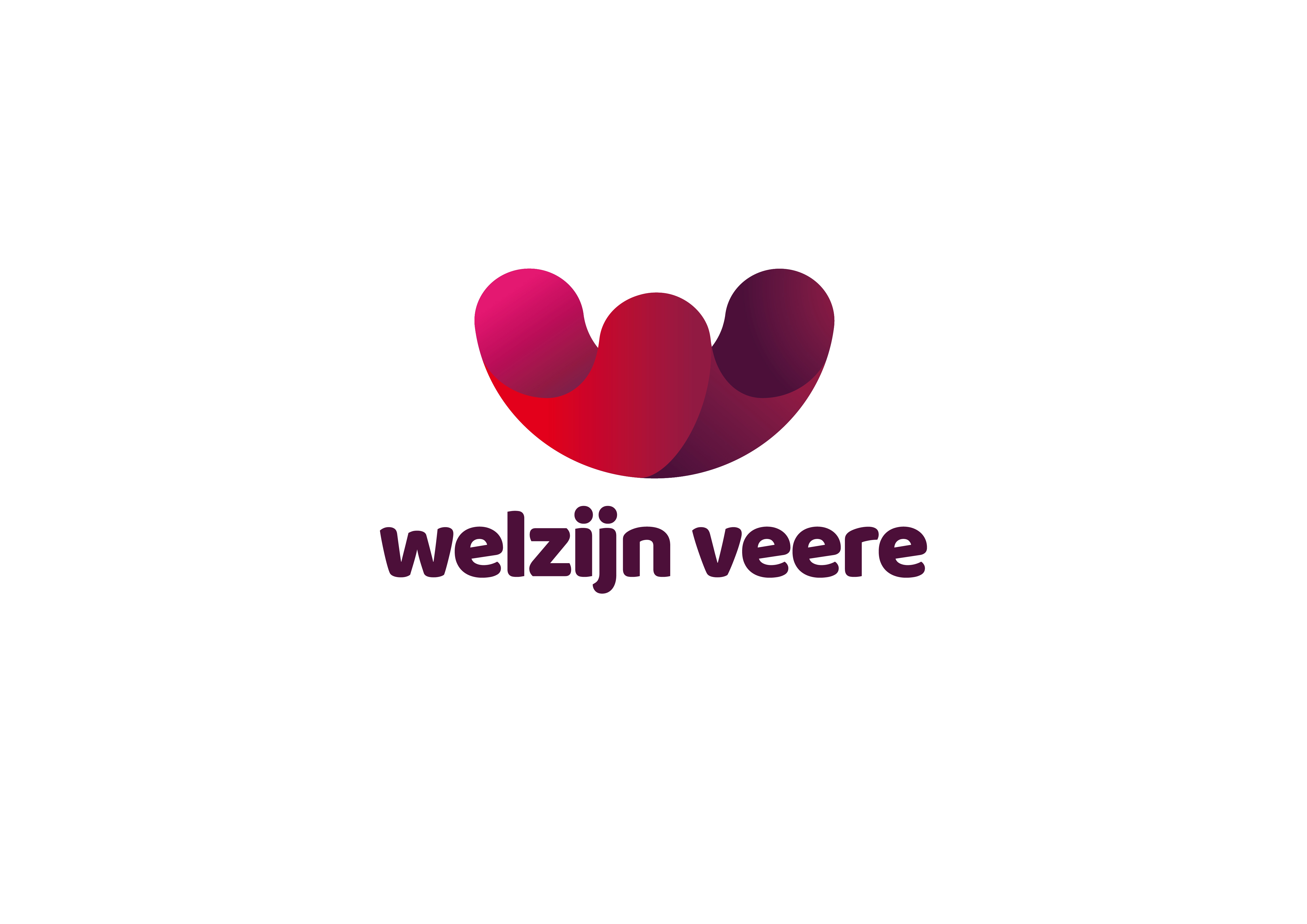 Koffie/kletsochtendCommissie Welzijn Zoutelande en de Diaconie van de PKN Gemeente van Zoutelande organiseren vanaf oktober 2023 t/m april 2024 weer een maandelijkse koffie/kletsochtend.3 oktober 2023
7 november 2023
5 december 2023
9 januari 2024
6 februari 2024
5 maart 2024
2 april 2024Tijd: De Wegwijzer is open van 10.00 tot 11.30 uur.Locatie: Deze ochtend wordt gehouden in de Wegwijzer, Willibrordusplein in Zoutelande.
Iedereen is vrij om op deze ochtenden bij de Wegwijzer binnen te lopen voor een kopje koffie of thee en een praatje of een spelletje. Het gebruik van koffie en thee is gratis. 
U kunt een vrijwillige bijdrage geven.Wij hopen op een gezellig samenzijn!